erkenning als opleidingscentrum op het vlak van klimaatregelingssystemen in motorvoertuigenLEEFMILIEU BRUSSELAfdeling Vergunningen en partnerschappenTHURN & TAXIS-siteHavenlaan 86C bus 30001000 BrusselE-mail: permit_agr@environnement.brussels Tel.: 02 775 75 44 – Alle werkdagenWaarvoor dient dit formulier?Met dit formulier kunt u een erkenning aanvragen als opleidingscentrum op het vlak van klimaatregelingssystemen in motorvoertuigen.Op de website van Leefmilieu Brussel kunt u een document “Procedure” downloaden, met meer informatie over de samenstelling van het dossier, de procedure, de termijnen en de beroepsmiddelen: www.leefmilieubrussel.beJuridische contextIn het Brussels Hoofdstedelijk Gewest zijn met betrekking tot deze erkenning de volgende reglementeringen van kracht:Ordonnantie van 5 juni 1997 betreffende de milieuvergunningen (Belgisch Staatsblad van 26 juni 1997), in het bijzonder artikelen 78/1-78/7;Besluit van de Brusselse Hoofdstedelijke Regering van 24 april 2014 betreffende het onderhoud van klimaatregelingssystemen in motorvoertuigen, evenals de opleiding van de personen die werken aan deze systemen (Belgisch Staatsblad van 4 juni 2014)Verordening (EG) nr. 842/2006 van 17 mei 2006 van het Europees Parlement en de Raad inzake bepaalde gefluoreerde broeikasgassen.Verordening (EG) nr. 307/2008 van de Commissie van 2 april 2008 tot vaststelling, ingevolge Verordening (EG) nr. 842/2006 van het Europees Parlement en de Raad, van minimumeisen voor opleidingsprogramma’s en de voorwaarden voor wederzijdse erkenning van opleidingsgetuigschriften voor personeel op het gebied van bepaalde gefluoreerde broeikasgassen bevattende klimaatregelingssystemen in bepaalde motorvoertuigen.Hoe dient u de erkenningsaanvraag in?per email aan de hand van het naar behoren ingevulde aanvraagformulier,via het mailadres: permit_agr@leefmilieu.brussels De uitvoeringsbepalingen rond de elektronische communicatie zijn opgenomen in de overeenkomst inzake elektronische communicatie.Per briefaan de hand van het naar behoren ingevulde aanvraagformulier,in 1 exemplaar,bij :  	LEEFMILIEU BRUSSEL	Afdeling Vergunningen en partnerschappen	THURN & TAXIS-site	Havenlaan 86C, bus 3000	1000 BrusselGelieve uw documenten niet aan elkaar te nieten of te bevestigen bij het opsturen, dit vereenvoudigt de behandeling van uw dossier.identificatie van de aanvragerGegevens van de aanvragerContactgegevens:	Adres van de maatschappelijke zetel/Woonplaats	Straat:      	Nr.:      	Bus:      	Postnummer:      	Gemeente:      	Land:      	Tel.:      	Fax:      	E-mail:      	Website:      Deze gegevens zullen vermeld worden op de lijst van de erkende personen en ondernemingen die gepubliceerd wordt op de website van Leefmilieu Brussel. Indien u wenst dat er andere gegevens op vermeld worden, gelieve deze dan hieronder in te vullen: 	Straat:      	Nr.:      	Bus:      	Postnummer:      	Gemeente:      	Land:      	Tel.:      	Fax:      	E-mail:      Contactpersoon met wie Leefmilieu Brussel, in het kader van de erkenning, contact kan opnemen	Naam:      	Voornaam:      	Functie:      	Tel.:      	GSM:      	E-mail:      	Communicatiewijze en adres van de briefwisseling (gelieve de gekozen optie aan te kruisen). Indien het adres van de briefwisseling in het kader van de erkenning verschillend is van het adres van de maatschappelijke zetel/woonplaats gelieve dit hieronder te vermelden	Per email	De uitvoeringsbepalingen rond de elektronische communicatie zijn opgenomen in de overeenkomst inzake elektronische communicatie. Gelieve één enkel email adres te vermelden.	Email:      	Per brief	Straat:      	Nr.:      	Bus:      	Postnummer:      	Gemeente:      	Land:      In het geval van een rechtspersoon: verantwoordelijken en statutenVerantwoordelijkenVul in deze tabel de namen in van de bestuurders, zaakvoerders of personen die verbintenissen kunnen aangaan voor de vennootschap:AktenBij het formulier te voegen bijlage 1 (enkel voor akten gepubliceerd voor 1 januari 1997 of akten die nog niet in het Belgisch Staatsblad zijn gepubliceerd):Afschrift van de oprichtingsactie van de vennootschap met publicatie van de statuten van de rechtspersoon of voor eensluidend gewaarmerkt afschrift van de aanvraag tot publicatie van de statuten.Afschrift van de wijzigingen van deze akte of van een gecoördineerde versie (in voorkomend geval).Afschrift van de laatste akte tot benoeming van de bestuurders, of een voor eensluidend gewaarmerkt afschrift van de aanvraag tot publicatie van deze akte.BEVOEGDHEDEN Verantwoordelijke(n) voor opleidingen en proevenGeef in onderstaande tabel de naam van de persoon/personen die verantwoordelijk is/zijn voor de opleidingen en/of belast met de organisatie van de proeven:Bijlage 2: Voor elke persoon die  verantwoordelijk is voor de opleiding en/of de proeven moet het volgende bij het formulier worden gevoegd: een curriculum vitae, met een kopie van de diploma’s en het opleidingscertificaat op het vlak van klimaatregelingssystemen van voertuigen (zoals bepaald in Europese Verordening (EG) nr. 307/2008). Het cv mag maximum 6 maanden oud zijn op de datum van indiening van de aanvraag.BIJKOMENDE INFORMATIEPraktische & theoretische ondersteuning	Bijlagen 3 tot 6: bij het formulier te voegen*:De opleidingsprogramma’s (gedetailleerd programma van de cursussen en beschrijving van de praktische oefeningen) De organisatieprocedure van de theoretische en praktische proeven. Een voorbeeld van de opleidingscursussen.De lijst van toestellen, instrumenten en materialen die voorzien zijn voor de organisatie van de opleidingen en de praktische proeven. De lijst van het materiaal waarover het centrum minimum moet beschikken, vindt u hier.*	Het opleidingscentrum kan ook beslissen te werken met de opleidings- en examenmaterialen van EDUCAM, die zijn goedgekeurd door het Leefmilieu Brussel In dit geval is het niet nodig deze elementen (punten A tot D) te verstrekken!dossierkosten	Voeg in bijlage 7 een kopie toe van het betalingsbewijs van de dossierkosten voor de erkenningsaanvraag.Een dossierrecht wordt aangerekend aan elke natuurlijke of rechtspersoon die een erkenningsaanvraag indient. Het dossierrecht is verschuldigd op de datum van indiening van de aanvraag.De dossierkosten bedragen:€ 250 voor een rechtspersoon,€ 125 voor een natuurlijke persoon.Het bedrag moet worden overgemaakt op rekening nr. 091-2310961-62 van het Ministerie van het Brussels Hoofdstedelijk Gewest, met de vermelding “aanvraag tot erkenning als opleidingscentrum op het vlak van klimaatregelingssystemen in motorvoertuigen”.Ter informatie:IBAN-code: BE 510912310961 62 en BIC-code: GKCCBEBBVerklaring Ik bevestig dat de gegevens in dit formulier correct zijn. Ik bevestig dat ik van plan ben de opleidings- en examenmaterialen van EDUCAM te gebruiken.LIJST VAN TOE TE VOEGEN BIJLAGENZie erop toe dat alle gevraagde bijlagen worden verstrekt. De bijlagen worden genummerd en toegevoegd in overeenstemming met onderstaande lijst (nummer en volgorde). Kruis aan welke bijlagen zijn toegevoegd. Indien u bijkomende bijlagen wenst toe te voegen, dient u deze lijst aan te vullen.Voor een vlotte behandeling van uw dossier verzoeken wij u de documenten niet aan elkaar te nieten of in te binden voor verzending.* Het opleidingscentrum kan ook beslissen te werken met de opleidings- en examenmaterialen van EDUCAM, die zijn goedgekeurd door het Leefmilieu Brussel In dit geval is het niet nodig deze elementen (punten 4 tot 7) te verstrekken!Bijkomende bijlagenUw persoonsgegevens worden door Leefmilieu Brussel verwerkt voor de behandeling en follow-up van uw aanvraag- of aangiftedossier, in overeenstemming met de ordonnantie van 5 juni 1997 betreffende de milieuvergunningen.Uw gegevens worden bewaard gedurende de volledige duur van de follow-up van uw aanvraag en voor zolang de toelating die eruit voortvloeit juridische effecten heeft, onder meer gelet op de dwingende verplichtingen bij een stopzetting van de activiteit. Leefmilieu Brussel is onderworpen aan verplichtingen inzake de transparantie van milieu-informatie, onder meer krachtens het gezamenlijke decreet en ordonnantie van 16 mei 2019 van het Brussels Hoofdstedelijk Gewest, de Gemeenschappelijke Gemeenschapscommissie en de Franse Gemeenschapscommissie betreffende de openbaarheid van bestuur bij de Brusselse instellingen.U kunt uw gegevens inzien, corrigeren en verwijderen door contact met ons op te nemen per e-mail (permit@leefmilieu.brussels) of per post (Leefmilieu Brussel, afdeling Vergunningen en Partnerschappen, Havenlaan 86C/3000, 1000 Brussel).U kunt ook contact opnemen met onze functionaris voor gegevensbescherming per e-mail (privacy@leefmilieu.brussels) of per post (Leefmilieu Brussel, Privacy, Havenlaan 86C/3000, 1000 Brussel).In voorkomend geval kunt u een klacht indienen bij de Gegevensbeschermingsautoriteit (Drukpersstraat 35, 1000 Brussel).Natuurlijke persoon:Rechtspersoon:Naam:      Voornaam:      Ondernemingsnummer:      Naam:      Juridische vorm:       Ondernemingsnummer:      Naam en voornaamAdresTelefoonnummerFunctieNaam en voornaamVorm van het contract (arbeidscontract, extern adviseur,  …)Datum:Voornaam en naam:Ondertekening:1Een afschrift van de publicatie van de statuten2Het curriculum vitae, een kopie van de diploma’s en het opleidingscertificaat op het vlak van klimaatregelingssystemen van voertuigen van alle personen die de opleidingen geven en die belast zijn met de organisatie van de proeven3 *De opleidingsprogramma’s 4 *De organisatieprocedure van de theoretische en praktische proef 5 *Een voorbeeld van de opleidingscursussen 6 *De lijst van toestellen, instrumenten en materialen voor organisatie van de opleidingen en de praktische proeven 7Het afschrift van het bewijs van betaling van de dossierkosten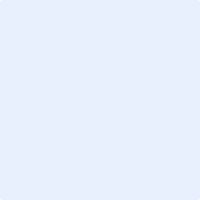 